О  внесении изменений  в решение Совета депутатов сельского поселения Малый Атлым  № 65 от 25.12.2014г.  «Об утверждении Положения  о порядке и условиях приватизации муниципального имущества, находящегося в собственности сельского поселения Малый Атлым»         В целях приведения в соответствие с Федеральным законом от 29.06.2015 №180-ФЗ «О приватизации государственного и муниципального имущества», Совет депутатов сельского поселения Малый Атлым РЕШИЛ:Внести в решение Совета депутатов сельского поселения Малый Атлым  № 65 от 25.12.2014г.  «Об утверждении Положения  о порядке и условиях приватизации муниципального имущества, находящегося в собственности сельского поселения Малый Атлым» следующие изменения:        1.1. Абзац 7 пункта 1.4 признать утратившим силу.        1.2. Пункт 1.5    изложить в следующей редакции:«Информация о приватизации муниципального имущества, включающая в себя прогнозный план  (программа) приватизации муниципального имущества, ежегодные отчеты о результатах приватизации муниципального имущества, акты планирования приватизации имущества, находящегося в собственности муниципального образования сельское поселение Малый Атлым, решения об условиях приватизации  муниципального имущества, информационные сообщения о продаже указанного имущества и об итогах его продажи. Информация о приватизации муниципального имущества, подлежит опубликованию в официальных печатных изданиях и размещению в сети "Интернет" на официальном сайте муниципального образования сельское поселение Малый Атлым  www.admmatlim.ru,, а также на официальном сайте Российской Федерации в сети "Интернет" для размещения информации о проведении торгов, определенном Правительством Российской Федерации.»  2. Решение вступает в силу со дня обнародования  3.  Обнародовать настоящее решение путем размещения на информационных  стендах, официальном сайте муниципального образование сельское поселение Малый Атлым. Глава сельского поселения Малый Атлым                                                                      С.В. Дейнеко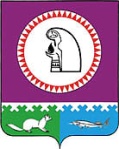 СОВЕТ ДЕПУТАТОВ СЕЛЬСКОГО ПОСЕЛЕНИЯ МАЛЫЙ АТЛЫМОктябрьского районаХанты – Мансийского автономного округа – ЮгрыРЕШЕНИЕСОВЕТ ДЕПУТАТОВ СЕЛЬСКОГО ПОСЕЛЕНИЯ МАЛЫЙ АТЛЫМОктябрьского районаХанты – Мансийского автономного округа – ЮгрыРЕШЕНИЕСОВЕТ ДЕПУТАТОВ СЕЛЬСКОГО ПОСЕЛЕНИЯ МАЛЫЙ АТЛЫМОктябрьского районаХанты – Мансийского автономного округа – ЮгрыРЕШЕНИЕСОВЕТ ДЕПУТАТОВ СЕЛЬСКОГО ПОСЕЛЕНИЯ МАЛЫЙ АТЛЫМОктябрьского районаХанты – Мансийского автономного округа – ЮгрыРЕШЕНИЕСОВЕТ ДЕПУТАТОВ СЕЛЬСКОГО ПОСЕЛЕНИЯ МАЛЫЙ АТЛЫМОктябрьского районаХанты – Мансийского автономного округа – ЮгрыРЕШЕНИЕСОВЕТ ДЕПУТАТОВ СЕЛЬСКОГО ПОСЕЛЕНИЯ МАЛЫЙ АТЛЫМОктябрьского районаХанты – Мансийского автономного округа – ЮгрыРЕШЕНИЕСОВЕТ ДЕПУТАТОВ СЕЛЬСКОГО ПОСЕЛЕНИЯ МАЛЫЙ АТЛЫМОктябрьского районаХанты – Мансийского автономного округа – ЮгрыРЕШЕНИЕСОВЕТ ДЕПУТАТОВ СЕЛЬСКОГО ПОСЕЛЕНИЯ МАЛЫЙ АТЛЫМОктябрьского районаХанты – Мансийского автономного округа – ЮгрыРЕШЕНИЕСОВЕТ ДЕПУТАТОВ СЕЛЬСКОГО ПОСЕЛЕНИЯ МАЛЫЙ АТЛЫМОктябрьского районаХанты – Мансийского автономного округа – ЮгрыРЕШЕНИЕСОВЕТ ДЕПУТАТОВ СЕЛЬСКОГО ПОСЕЛЕНИЯ МАЛЫЙ АТЛЫМОктябрьского районаХанты – Мансийского автономного округа – ЮгрыРЕШЕНИЕ«   17»декабря2015№126с. Малый Атлымс. Малый Атлымс. Малый Атлымс. Малый Атлымс. Малый Атлымс. Малый Атлымс. Малый Атлымс. Малый Атлымс. Малый Атлымс. Малый Атлым